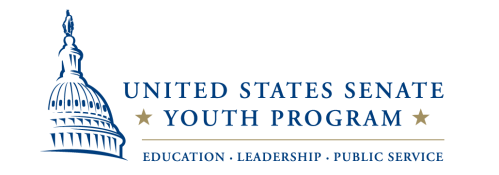 APPLICATION FOR THE 2019-2020 UNITED STATES SENATE YOUTH PROGRAMApplication Information: Applications must be received by the Nebraska Department of Education, 301 Centennial Mall South, Lincoln, Nebraska by 4 p.m., CST, September 27, 2019.We cannot accept faxed, scanned, or emailed, applications or answer sheets.Completed applications will be reviewed and qualified applicants will have a scholarship test and answer sheet sent to their school.  The designated educator at their school will administer the test and will return the test and the answer sheet to NDE no later than 4 p.m., CST, October 31, 2019.Directions:  Please type or print legibly in blue or black ink.  All sections of the application have to be completed.Student and Parent Information:Student's Full Name  		First	Middle			LastHome Address  	Street	City	State	ZipHome Telephone	/		Age		Male	FemaleStudent’s Email _________________________________________________	Year in School:	Junior	SeniorStudent’s Cell #	/ 		Parents'/Guardians' Name(s):	Business Phone:	/ 	Parents’ Cell Phone/s #______/	
Name of High School:	Principal:  		 School Address:	School Phone #:	/ 	School City/State/Zip:	Principal’s Email:  		Nebraska State Senator:Name of your Unicameral Representative and District #:  ________________________________________________STUDENT LEADERSHIP: Qualifying RequirementsTo qualify for selection, a student must demonstrate qualities of leadership in an elected or appointed high school student office for the 2019-2020 school year. A student who graduates from high school at the close of the fall 2019 semester/quarter is not eligible to apply for the program, and students must be residing in the U.S. during the 2020 spring semester to participate.   The student has to have been elected or appointed to ongoing year-round leadership position in a civic or education focused organization and is actively serving a constituency and/or the community in a high-level capacity, in order to qualify.  Organizations such as FFA, FBLA, Key Club and other national service groups are allowable organizations if the student is serving in an ongoing and active high-level elected or appointed leadership position for the entire academic year. Students who create their own nonprofit groups and appoint themselves president are NOT qualified for the program by that position. A leadership position for a student’s academic enrichment experience like Mock Trial, Model UN or Debate Team does not qualify because it is not primarily in the service of others or representing a constituency of peers.  Read about the complete application process at http://ussenateyouth.org/selection_process_qualify/ Attendance during the Washington Week program (March 7-14, 2020) is required to receive the financial scholarship.RESIDENCY – Each student must be a legal permanent resident or citizen of the United States at the time of application.  Students who are not United States Citizens must be in possession of their I-551 / “green card” at the time of application to be eligible to apply. Students must be enrolled for the entire academic year in a public or independent high school located in the state (and for these purposes the District of Columbia) in which at least one of their parents or guardians currently resides. Home-educated students must be approved by their state department of education to apply.Any high school junior or senior student is eligible for the program provided he or she has not previously been a delegate to Washington Week and has not received a USSYP scholarship. The student must hold a leadership position in any one of the following student government, civic or educational organizations during the entire 2019-2020 academic year:Student Body president, vice president, secretary or treasurerClass president, vice president, secretary or treasurerStudent Council representativeA National Honor Society officer (including discipline-based Honor Societies such as the National English and Social Studies Honor Societies that include service components)Student representative elected or appointed (appointed by a panel, commission or board) to a local, district, regional or state-level civic, service and/or educational organization approved by the state selection administratorThe student government, civic or educational organization must require a high level of commitment and engagement. The student must be serving and representing their peers and working in service of others for the entire academic year.Participation or holding an officer position in academic clubs and/or educational competition programs/conferences do not qualify a student for USSYP, although many students who qualify participate in these activities. The positions listed below DO NOT qualify the student for the program:Attendance or officer position at Boys/Girls Nation or State summer conferenceMember of the National Honor Society (serving as an elected officer for the organization for the entire school year is acceptable)Member or leader of the Boy Scouts, Girl Scouts or JROTCA founder or chairperson of a self-created groupA participant, captain or officer in Mock Trial, Debate Team, Model U.N. or other academic club, conference or competition where the primary engagement is for the individual educational enrichmentPART ONECURRENT ELECTED/APPOINTED OFFICE
___________________________________________________________________________Description of how you were elected/selected for the current office and the accomplishments of your organization. State clearly your work serving others that you represent. (Your answer to this part of the application can be placed on a separate typed page.)PART TWO	Leadership Narrative:Please attach to this application a typed narrative (not to exceed three pages) describing all of the following:Your involvement in student government and your service to the constituency you represent;Describe a need, problem or issue in your community and how you would or have addressed it;Achievements, especially leadership experiences, that would support yours election as a candidate;PART THREE	Participation Narrative:Please attach to this application a typed narrative (not to exceed one page) describing all of the following:Ways in which your participation in this year’s William Randolph Hearst Foundations United States Senate Youth Program will enhance your interest in and understanding of this country’s political and governmental processes; andWays in which your participation will benefit those you come in contact with, your school, and area schools.PART FOUR	Student Interests:Please attach to this application a typed narrative (not to exceed one page) describing all of the following:Extra-curricular activitiesHobbiesFuture plansSign below to indicate you have researched and written the narrative by yourself.SIGNATURE OF STUDENT:_______________________________________ DATE:_________________TO THE PARENT/GUARDIAN: In the event that your son/daughter is confirmed as a delegate to Washington and as a winner of the $10,000 scholarship, the Hearst Foundations will forward permission forms to you. We also want assurance at this time that should he/she be selected, your permission to take the trip would, in all probability, be granted. Attendance during the Washington Week program is required to receive the financial scholarship.  Will you give permission for your son/daughter, if they are a winner, to attend the Washington Week (March 7-14, 2020)?Yes_____	No_____The Nebraska Department of Education has permission to share your son/daughter’s score with their high school administration.Yes_____	No_____          Parent/Guardian Signature	Date  	TO THE SCHOOL ADMINISTRATOR:Please list the designee - certified educator that will administer the testFirst and Last Name ____________________________							  Email Address  		School Address 				 School City/Zip        				 School Phone		/ 	I have read the student application and hereby certify that the above-named student is a junior or senior in good standing, holds the elected office(s) identified above and has presented accurate information.  I also certify that the student’s parent or legal guardian resides in Nebraska.  I guarantee that the USSYP test will be secure at all times and that the student/s taking the exam will be proctored and not allowed to collaborate, use means to determine test answers including but not limited to print and electronic sources.  SIGNATURE OF PRINCIPAL ______________________________________    DATE ____________________WE CANNOT ACCEPT FAXED, SCANNED, OR EMAILED, APPLICATIONS OR ANSWER SHEETS.